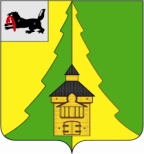 Российская Федерация	Иркутская область		Нижнеилимский муниципальный район	АДМИНИСТРАЦИЯ			ПОСТАНОВЛЕНИЕОт «24» июня  2022г. № 556 	г. Железногорск-Илимский«О внесении изменений в постановлениеадминистрации Нижнеилимского муниципальногорайона от 11.11.2021 года № 1019 «Об утверждениинормативных затрат,применяемых при расчете объема субсидии на финансовое  обеспечение выполнения муниципального задания наоказание муниципальных услуг  бюджетныхучреждений культуры МО «Нижнеилимский район»В соответствии со статьей 69.2, пунктом 1 статьи 78.1 Бюджетного кодекса Российской Федерации, Положением о бюджетном процессе в муниципальном образовании «Нижнеилимский район», утвержденным решением Думы Нижнеилимского муниципального района от 26 декабря 2019 года № 467, Постановлением администрации Нижнеилимского муниципальное района  «Об утверждении Порядка формирования и финансового обеспечения выполнения муниципального задания на оказание муниципальных услуг (выполнение работ) на территории муниципального образования « Нижнеилимский район»  № 1217 от 21  ноября 2019 года, постановлением администрации Нижнеилимского муниципальго района «Об утверждении Порядка определения нормативных затрат на оказание муниципальных услуг (выполнении работ) и нормативных затрат на содержание имущества муниципальных бюджетных учреждений культуры Нижнеилимского муниципального района» № 1268 от 02 декабря 2019 года, руководствуясь Уставом муниципального образования «Нижнеилимский район», администрация Нижнеилимского муниципального района.ПОСТАНОВЛЯЕТ:     1. Внести в постановление администрации Нижнеилимского муниципального района от 11.11.2021 года № 1019 «Об утверждении нормативных затрат, применяемых при расчете объема субсидии на финансовое  обеспечение выполнения муниципального задания на оказание муниципальных услуг  бюджетных учреждений культуры МО «Нижнеилимский район» (далее – постановление) следующие изменения:Приложения №1, №2, №3, №4 к вышеуказанному постановлению читать в редакции приложений  к настоящему постановлению.    2. Пункт 2. Постановления администрации Нижнеилимского муниципального района от 30.03.2022 года № 271 «О внесении изменений в постановление администрации Нижнеилимского муниципального района от 11.11.2021 № 1019 «Об утверждении  нормативных затрат, применяемых при расчете объема субсидии на финансовое обеспечение выполнения муниципального задания на оказание муниципальных услуг бюджетных учреждений культуры МО «Нижнеилимский район» считать утратившим силу.3. Опубликовать настоящее постановление в периодическом печатном издании «Вестник Думы и администрации Нижнеилимского района» и на официальном сайте муниципального образования «Нижнеилимский район».      4. Контроль за исполнением настоящего постановления возложить на заместителя мэра Нижнеилимского муниципального района  по вопросам экономической политики и цифровому развитию Чудинова Е.В.И.о. мэра  района                                                             В.В. ЦвейгартРассылка: в  дело-2, ОСЭР,  МКУ «Сервисцентр»,  МБУК РДК «Горняк»,О.С.Закирова.	 Межова О.П. 3-12-69ЛИСТ СОГЛАСОВАНИЯ СОГЛАСОВАНО:10.Заместитель мэра по вопросам экономической политике и цифровому развитию ________________________________________________________________________________________________________________________________________9.Заместитель  мэра района по жилищной политике, градостроительству, энергетике, транспорту и связи ________________________________________________________________________________________________________________________________________8. Заместитель мэра по социальной политике ________________________________________________________________________________________________________________________________________7. Юридический  отдел ____________________________________________________________________________________________________________________________________________________________________________________________________________6. Финансовое  управление ____________________________________________________________________________________________________________________________________________________________________________________________________________5.Отдел социально-экономического развития________________________________________________________________________________________________________________________________________4.Отдел организационной работы и социальной политики ____________________________________________________________________________________________________________________________________________________________________________________________________________3.Руководители заинтересованных органов и должностные лица ____________________________________________________________________________________________________________________________________________________________________________________________________________2. Руководители отдела, департамента, сектора, управления, подготовившего проект документа ____________________________________________________________________________________________________________________________________________________________________________________________________________1. Подготовил исполнитель (Ф.И.О., подпись, дата) ____________________________________________________________________Приложение№2 к постановлению администрацииНижнеилимского муниципальногорайона  № ___от «___»______2022г.БАЗОВЫЙ НОРМАТИВ ЗАТРАТна единицу оказания муниципальной услуги МБУК РДК «Горняк»(наименование муниципального учреждения)на 2022 год           И.о. мэра района                                                                 В.В. ЦвейгартПриложение№ 4 к постановлению администрацииНижнеилимского муниципальногорайона  № ___от «___»______2022г.НОРМАТИВНЫЕ ЗАТРАТЫна единицу оказания муниципальной услуги МБУК РДК «Горняк»(наименование муниципального учреждения)на 2022 год          И.о. мэра  района                                                                 В.В. ЦвейгартПриложение№1 к постановлению администрацииНижнеилимского муниципальногорайона  № ___от «___»______2022г.БАЗОВЫЙ НОРМАТИВ ЗАТРАТна единицу оказания муниципальной услуги МБУДО «ДШИ»(наименование муниципального учреждения)на 2022 год           И.о. мэра района                                                                 В.В. ЦвейгартПриложение№3 к постановлению администрацииНижнеилимского муниципальногорайона  № ___от «___»______2022г.НОРМАТИВНЫЕ ЗАТРАТЫна единицу оказания муниципальной услуги МБУДО «ДШИ»(наименование муниципального учреждения)на 2022 год          И.о. мэра  района                                                                 В.В. ЦвейгартНаименование муниципальной  услугиЕд.изм.Базовый норматив затрат на единицу оказания муниципальной услуги (руб.)«Организация и проведение мероприятий»чел.369,03«Организация деятельности клубных формирований и формирований самодеятельного народного творчества»чел.19 010,34«Показ кинофильмов»чел.262,35Наименование муниципальной  услугиЕд.изм.Нормативные затраты на единицу оказания муниципальной услуги (руб.)«Организация и проведение мероприятий»чел.369,03«Организация деятельности клубных формирований и формирований самодеятельного народного творчества»чел.19 010,34«Показ кинофильмов»чел.262,35Наименование муниципальной  услугиЕд.изм.Базовый норматив затрат на единицу оказания муниципальной услуги (руб.)Реализация дополнительных предпрофессиональных программ в области искусствЧел/час871,70Реализация дополнительных общеразвивающих программЧел/час874,71Наименование муниципальной  услугиЕд.изм.Нормативные затраты на единицу оказания муниципальной услуги (руб.)Реализация дополнительных предпрофессиональных программ в области искусствЧел/час871,70Реализация дополнительных общеразвивающих программЧел/час874,71